Публичное представлениесобственного инновационного  педагогического опытаучителя технологии МБОУ «Лицей №1» р. п. Чамзинка,Чамзинского муниципального района Республики МордовияТрошиной Ларисы СергеевныТема самообразования: «Совершенствование методов в преподавании технологии через использование  проектной деятельности на уроках»Цель: активизировать творческую деятельность и познавательный интерес учащихся на основе метода проектов.Пути достижения поставленной цели: создание на занятиях атмосферы творчества, развитие интереса к творческой деятельности, совершенствование профессионализма через самообразование.Актуальность и перспективность опыта (его значение  для совершенствования учебно-воспитательного процесса) В своей работе я опираюсь на основные требования ФГОС: овладение учащимися методами учебно–исследовательской и проектной деятельности; осознание роли техники и технологии для прогрессивного развития общества; развитие умений применять технологии на практике и другое.Метод проектов позволяет выполнить поставленную задачу, он направлен на активизацию познавательной самостоятельности учащихся, на развитие их творческого потенциала. При этом учащийся в своем исследовании может пройти путь, который уже давно пройден человечеством. Но этот опыт человечества приобретается им на уровне открытия и будет, усваивается учеником неформально, будет иметь личную для него значимость. Это и есть субъективное творчество, без которого не мыслим и сам метод проектов. Проект - это метод обучения:может применяться на уроке и во внеурочное время. ориентирован на достижение целей самих учащихся, и поэтому он уникален. проект формирует невероятно большое количество умений и навыков, и поэтому он эффективен. проект дает ученикам опыт деятельности, и поэтому он незаменим В основе метода творческих проектов лежит развитие познавательных навыков учащихся, умение самостоятельно конструировать свои знания, умение ориентироваться в информационном пространстве, развитие критического мышления. Использование метода проектов позволяет на деле реализовать системно-деятельностной подход в трудовом обучении учащихся, интегрировать знания и умения, полученные ими при изучении различных школьных дисциплин на разных этапах обучения. Метод творческих проектов это не нечто совершенно новое и неожиданное в педагогической практике. Он широко применялся и раньше во внеклассной,  кружковой деятельности учащихся, в развитии технического творчества. В целом в работе над творческим проектом учитель: помогает ученикам в поиске нужных источников информации; сам является источником информации; координирует весь процесс; поощряет учеников; поддерживает непрерывную обратную связь для успешной работы учеников над проектом. При организации работы учащихся по методу проектов возможна не только индивидуальная самостоятельная работа учащихся, но и групповая. Групповая работа привлекает участников своей деловой направленностью, общением, возможностью лучше узнать одноклассников, сравнить себя с ними, и расширить зону для самооценки. Кроме этого, групповая работа: даёт возможность учащимся объединиться по интересам; обеспечивает для них разнообразие ролевой деятельности в процессе обучения;  воспитывает обязательность выполнения задания в определённые сроки, так как от этого зависит успех работы всего коллектива; предоставляет возможность равноправия и свободу выражения идей, их отстаивание, аргументацию, но в то же время терпимость к чужой точке зрения;является одним из способов преодоления психологических барьеров в индивидуальном саморазвитии личности; позволяет проявить взаимопомощь и, вместе с тем, стимулирует дух соревнования и соперничества.   Метод проектов завоевывает все большую популярность в школах, так как позволяет расширить горизонты в педагогической теории и практике, призывает к совместному творчеству учеников и учителей. На уроках технологии можно не только учить учащихся способам обработки ткани, вышивке и т.д. но и создавать вместе с ними законченные художественные образы.Проектная деятельность обладает потенциальными возможностями в подготовке школьников к профессиональному самоопределению. На уроках технологии  в процессе проектирования школьники изучают предмет, средства, действия, условия труда  различных профессий. Использование метода проектов развивает профессиональную мотивацию, формирует познавательные и созидательные способности школьников.Условия формирования ведущей идеи опыта, условия возникновения, становления опыта.Изучив современное состояние проблемы формирования  и развития творческой активности, и проанализировав психолого-педагогическую литературу по данной проблеме, я пришла к выводу, что важную роль в процессе формирования учебной мотивации и творческой активности играет учитель, его желание действовать. Главный вопрос, стоящий передо мной, что я как учитель технологии могу сделать, чтобы у детей возник интерес к предмету?На пути преодоления низкой творческой активности учащихся каждый педагог стоит сегодня перед необходимостью пересмотра методов, форм и стиля обучения. Ни программа, ни учебник, ни методическое пособие не могут предоставить педагогу готовую схему. Он должен сам сконструировать ее, учитывая условия обучения и состав учащихся. Учителю нужно в какой-то степени отойти от стандартного урока, внести что-то новое, что могло бы привлечь внимание, активизировать деятельность учащихся, заставить их мыслить, искать, действовать. Наиболее эффективно эти проблемы решаются путем организации целостного учебного процесса с использованием в процессе обучения современных педагогических технологий. Инновационный поиск новых средств обучения привел меня к пониманию того, что на уроках технологии необходимо применять проектные и информационные технологии, а также групповые, игровые, практико-ориентированные, проблемные, рефлексивные и прочие методы обучения. Кроме этого, для повышения уровня учебной мотивации педагогу необходимо создавать благоприятную общую обстановку и приятное эмоциональное сопровождение (похвала, поощрение), создавать условия, которые способствуют возникновению интереса к предмету, а также приучать учеников к самостоятельной работе. Резервами становления мотивации в среднем школьном возрасте является интерес к совместным коллективным формам работы, к использованию результатов работы в социально-значимых видах деятельности.Уроки технологии я преподаю в школе 26 лет. На протяжении 15 лет работы использую метод проектов, который позволяет детям раскрыться, дает им возможность самим творить, делать красивое, создавать прекрасное. Стремлюсь к тому, чтобы учение было увлекательным для детей, помогало их самоутверждению и нравственному становлению личности. Своей главной задачей считаю создание для каждого ребёнка условия интересной содержательной работы, творческой обстановки, вызвать у детей желание творить, вступать в диалог с учителем и друг с другом. Если ребенок в чем-то не успешен, я стараюсь обязательно найти что-то, за что можно хвалить, уважать, подчеркивать его значимость. На мой взгляд, учебная деятельность немыслима без индивидуально-дифференцированного подхода к осуществлению ее задач, без учета тех самых неповторимых особенностей каждого ребенка, которые, в конечном счете, определяют его личность.Для более плодотворной индивидуальной  работы  с детьми мной ведется разработка необходимых  дидактических  материалов для обеспечения индивидуальной работы и уроков контроля знаний учащихся по предмету «Технология».На своих уроках мною активно используются ИКТ.  Работа с мультимедийными пособиями  осуществляется на разных этапах урока: как способ создания проблемной ситуации, как способ объяснения нового материала, как форма закрепления изученного, как форма проверки домашнего задания, как способ проверки знаний в процессе урока. На уроках использую мультимедийные презентации по разным темам. Презентации облегчают и активизируют познавательную и творческую деятельность обучающихся. Для защиты творческих проектов многие из них готовят презентации, используя различные Интернет-ресурсы.Использование ИКТ на уроках дает положительные результаты:ребята получают  качественно иные знания с использованием новейших  информационных технологий;экономится учебное время для реализации творческих проектов;стимулируется самообразование, формируются навыки самостоятельной, деятельности;повышается информативность, интенсивность, результативность образования.3.Теоретическая база опыта.Метод проектов — это способ достижения дидактической цели через детальную разработку проблемы (технологию), которая должна завершиться вполне реальным, осязаемым практическим результатом, оформленным тем или иным образом (проф. Е. С. Полат).  Это совокупность приёмов, действий учащихся в их определённой последовательности для достижения поставленной задачи — решения проблемы, лично значимой для учащихся и оформленной в виде некоего конечного продукта.Основными конструктами теории проектного обучения являются понятия "проект" и "проектная деятельность". Под проектом понимается самостоятельно разработанное и изготовленное изделие (услуга) от идеи до ее воплощения.Основное предназначение метода проектов состоит в предоставлении учащимся возможности самостоятельного приобретения знаний в процессе решения практических задач или проблем, требующего интеграции знаний из различных предметных областей. Если говорить о методе проектов как о педагогической технологии, то эта технология предполагает совокупность исследовательских, поисковых, проблемных методов, творческих по своей сути. Преподавателю в рамках проекта отводится роль разработчика, координатора, эксперта, консультанта.То есть, в основе метода проектов лежит развитие познавательных навыков учащихся, умений самостоятельно конструировать свои знания, ориентироваться в информационном пространстве, развитие критического и творческого мышления.Разработанный ещё в первой половине XX века на основе прагматической педагогики Джона Дьюи метод проектов становится особенно актуальным в современном информационном обществе. Метод проектов не новость в мировой педагогике.  Он начал использоваться в практике обучения значительно раньше выхода в свет известной статьи американского педагога У. Килпатрика  «Метод проектов» (1918), в которой он определил это понятие как «от души выполняемый замысел». В России метод проектов был известен ещё в 1905 году. Под руководством С.Т. Шацкого  работала группа российских педагогов по внедрению этого метода в образовательную практику. После революции метод проектов применялся в школах по личному распоряжению Н. К. Крупской. В 1931 г. Постановлением ЦК ВКП(б) метод проектов был осужден как чуждый советской школе и не использовался вплоть до конца 80-х годов.Метод проектов широко внедряется в образовательную практику в России благодаря благотворительной программе Обучение для будущего. Проекты могут быть индивидуальными и групповыми, локальными и телекоммуникационными. Теоретическая основа внедрения метода проектов в России разработана в трудах Е. С. Полат.  Главная цель любого проекта — формирование различных ключевых компетенций, под которыми в современной педагогике понимаются комплексные свойства личности, включающие взаимосвязанные знания, умения, ценности.4. Технология опыта. Система конкретных педагогических действий, содержание, методы, приёмы воспитания и обучения.Осуществляя задачу воспитания творческой, духовной, нравственной личности  ученика, внедряя как в учебную, так и в воспитательную работу компоненты этнокультурной составляющей, я разрабатываю методические занятия с использованием регионального компонента: «Мордовская национальная вышивка», «Русская вышивка», уроки кулинарии, где учащиеся изучают особенности национальной кухни, осваивают технологию приготовления национальных блюд, особенностей национальных праздников, обрядов народов Мордовии.На занятиях, во время выполнения творческих проектов, учащиеся изготавливают изделия с использованием элементов национального  характера. В этих изделиях используется стиль национальной вышивки на уровне отдельных элементов, так как на выполнение вышивки в полном объеме требуется огромное количество времени. Тем не менее, в процессе выполнения аппликации и отделки, происходит приобщение к национальной культуре.В нашем лицее функционирует музей, в котором собран богатый материал, показывающий и пропагандирующий национальную культуру – старинные вышивки, национальные костюмы, изделия ДПИ с элементами мордовских узоров. В музее мы проводим занятия, когда преступаем к изучению раздела Рукоделие. Основная цель проведения мероприятий и выполнения проектов - широкое изучение самобытного стиля мордовской культуры. В центре внимания находятся задачи сохранения народного художественного наследия, его изучения, освоения и использования в сегодняшней жизни. Я приобщаю девочек к такому виду рукоделию, как вышивка ковровой иглой. Такой вид ковроткачества используется у нас в районе только мною. Тонкая техника выполнения работы, подбор цветового решения, авторский рисунок и т.д.  – требует много внимания, творчества и усидчивости.  Эти работы  выставляются на ежегодном фестивале «Шумбрат Мордовия!» Ежегодно принимаем участие и занимаем призовые места с работами в такой технике в творческом конкурсе молодёжных проектов «Калейдоскоп профессий», где выступаем с защитой проекта по выбранной профессии, связанной с деятельностью нашего района. Мне кажется, использование этих направлений обладает весьма существенным потенциалом, ведь кроме учебного и практического материала учащиеся на таких уроках и во внеурочной деятельности знакомятся с национальной культурой, искусством, живительными истоками истории, традиций, обычаев своего народа, живущего в Мордовии.  5. Оптимальность и эффективность средств.Сегодня, когда от человека требуется умение принимать нестандартные решения, я стараюсь пробудить в детях способность к творчеству – важнейшему качеству современного человека. Способности у всех разные. Видеть их и помочь им раскрыться – высокая миссия учителя. Уроки технологии близки к жизни. Успеваемость и качество учащихся по предмету всегда на высоком уровне. Какая же это мама, которая плохо освоила уроки кулинарии, шитья, вязания, личной гигиены, экологии. Ведь не бывает мам, не умеющих готовить, шить, вязать, не соблюдать правил личной гигиены, экологии.Поэтому я превращаю свои уроки в совместную творческую деятельность с учащимися. Из всего многообразия современных педагогических технологий чаще всего использую:дифференцированное обучение - для меня учебная деятельность немыслима без индивидуально - дифференцированного подхода к осуществлению её задач, без учёта тех самых неповторимых особенностей каждого ребёнка, которые, в конечном счёте, определяют его личность.    индивидуальную работу - своей задачей считаю не только дать детям определённые  знания, умения и навыки, но и сформировать у них высокую познавательную и творческую активность. проектное обучение –  это один из лучших способов для совмещения современных технологий, личностно-ориентированного обучения и самостоятельной работы учащихся. Проектная методика отличается особой формой организации коммуникативно-познавательной деятельности обучаемых в виде проектов. Выполняя проекты, дети учатся самостоятельно искать и анализировать информацию, интегрировать и применять полученные ранее знания по технологии и другим предметам, приобретают новые знания и умения.практическое обучение – в моей педагогической деятельности данная форма работы является одной из актуальных технологий, позволяющих учащимся применить накопленные знания на практике.технология игрового обучения - использую в своей работе такую нетрадиционную форму обучения как игра. Нетрадиционные уроки – урок-игра, урок-конкурс, урок-дискуссия – повышают интерес учащихся к предмету, создают атмосферу сотрудничества.  Игровые приемы и ситуации позволяют активизировать познавательную деятельность, способствуют превращению дидактической задачи в задачу игровую. Такие мероприятия по кулинарии, машиноведению, материаловедению, культуре и традициям народа способствуют развитию интеллектуальных, коммуникативных навыков, тех качеств, которые необходимы каждому человеку. Конкурсы, игры и викторины по технологии отражают подготовку учащихся по школьной программе, развивают творческую инициативу, мышление, пространственное воображение, фантазию, помогают определиться в будущей профессии. здоровье сберегающие образовательные технологии: - обучение, развитие и воспитание учащихся без ущерба для их физического и душевного здоровья, воспитание культуры здоровья. Занятия по технологии рассчитаны,  как правило, на два урока, а значит,  появляется риск переутомления учащихся снижения внимания. Поэтому на уроках постоянно провожу физкультминутки и гимнастику для глаз, чередую виды деятельности  и формы работы учащихся, уделяю внимание соблюдению во время проведения уроков и внеклассных мероприятий правил техники безопасности и санитарно-гигиенических требований.использование ИКТ  - особое место в образовательном процессе занимают ИК – технологии. Освоение и применение новых информационных компьютерных технологий на уроках технологии помогает формированию креативного человека, умеющего самостоятельно ориентироваться в большом информационном пространстве и создавать новое. Анализ результативности (см. Приложение)Данный опыт показал, что  у учащихся 5 – 8 классов сохраняется достаточно устойчивый познавательный интерес и творческая  активность, показательно вырос уровень выполнения творческих работ. Качество знаний показывает стабильно высокие результаты.  Качество знаний по предмету – 85,6 %Увеличение числа учащихся посещающих внеурочные формы занятий;Учащиеся становятся победителями и призерами Всероссийских олимпиад по технологии муниципального и республиканского уровней. За  период 2010 - 2015   гг.  мною было подготовлено: 8 - победителей и призеров муниципального уровня1 - призер республиканского уровняПроявляется стойкий интерес к изучению предмета; к участию в конкурсах ДПИ муниципального, республиканского, всероссийского и международного уровней (победители и призеры)38 - муниципальный уровень17 - республиканский уровень2 - межрегиональный уровень2 - всероссийский уровень17 - международный уровеньПовышается уровень информационной культуры:   работа с различными источниками информации (Интернет, СМИ, дополнительная литература). За время работы в школе я со своими учащимися участвовала практически во всех конкурсах детского творчества, проводимых по линии Министерства Образования, тематических конкурсах других Министерств:  «Поделки на противопожарную тематику»,  «Все краски творчества против наркотиков», «Калейдоскоп профессий», «Дорожный калейдоскоп»,  и др. Ежегодно участвуем в конкурсах «Зимняя сказка», «Экология. Дети. Творчество», «Благовест», где стабильно занимаем призовые места. При работе над проектами стараюсь подвести детей к целенаправленному выбору темы проекта, чтобы их изделие было оригинальным, актуальным и малозатратным. Очень  серьёзно подхожу к  защите проекта. Дети продумывают каждое слово, чтобы отметить самое главное, важное. Каждый год с проектами на олимпиаде мои учащиеся в числе победителей и призёров. Конечно, в этом плане мною ведётся работа именно с одарёнными, творческими детьми, которых я определяю с младших классов, так как являюсь членом жюри всех творческих конкурсов, проводимых в школе. С введением ФГОС в начальной школе я занималась внеурочной деятельностью с учащимися 1-2 классов, вела кружок  «Квиллинг – бумажное кружево», теперь эти дети в 6 классе и мы вплотную занимаемся с ними проектной деятельностью. На VI Межрегиональном фестивале творческих работ «Параскева - Рукодельница» мои ученицы представили два исследовательских проекта: «Мягкая игрушка – вязаная подушка» и «Из прошлого в настоящее. Плетение Гердана»  и заняли соответственно 2 место и  Гран-При. 7. Трудности и проблемы при использовании данного опыта.опыт требует особых затрат времени при подготовке к урокам технологии;много времени и сил тратится на подбор заданий и материалов для учебно-исследовательской и проектной деятельности;большинство проектов требует времени, значительно превышающего время урока;много времени уходит на отработку практических навыков в выполнении тех или иных приёмов, так как учащиеся самостоятельно не может закрепить их.Особенно хочу отметить сложность в отношении изучения предмета технология. Поскольку предмет является финансово-затратным (покупка расходных материалов), возникает проблема материального обеспечения учащегося. В классах выявляются дети из успешных семей: их мамы, как правило, успешно строят карьеру и мало бывают дома. Ребенок видит перед собой неправильную модель семьи с нарушением гендерных приоритетов и в силу возраста считает, что можно не изучать «женскую работу», потому что все можно купить. И в то же время дети из менее обеспеченных семей просто не имеют возможности для реализации своих проектов. Очень часто в таких случаях я предлагаю детям использовать вещи и материалы уже бывшие в употреблении. И ещё я посчитала возможным объединить детей в группы, делая коллективный проект, объясняя им важность умения работать в команде. Кроме того, каждый ребенок имеет возможность индивидуальной работы с педагогом на элективных и дополнительных занятиях. 8. Адресные рекомендации по использованию опытаДанный опыт могут использовать учителя технологии при организации проектной деятельности в целях повышения творческой активности учащихся. Так же данный опыт может применяться   для организации работы по проектной деятельности в малокомплектных неделимых  классах, потому что здесь можно выполнить проектную работу по выбору, по интересам и доступности для девочек и мальчиков. http://www.prodlenka.org/metodicheskie-razrabotki/srednjaja-shkola/tehnologija-trud/142259-master-klass-po-dekorirovaniju-starinnye-chas.html Конспект занятия внеурочной деятельности учащихся 8 класс «Изготовление пасхальной композиции в технике –  Вытынанка»Цель: дать представление о технике ажурного вырезания поделок из бумаги – вытынанках, их видах и практическом применении в быту и повседневной жизни.Способствовать развитию речемыслительной деятельности учащихся внимания, мышления, памяти, фантазии, развитию мелкой моторики рук; воспитанию трудолюбия, аккуратности, эстетического вкуса.Оборудование: презентация «Вытынанки», образцы вытынанок, выполненных учащимися и учителем; инструменты (канцелярские ножи (резаки), маникюрные ножницы), шаблоны пасхальных яиц,  коробочки для обрезков, цветная бумага, бумага для акварели, картон.Ход занятия.Организационный момент Приветствие – Здравствуйте дети! Очень рада видеть Вас на своём занятии.Настрой на творческую работу II. Сообщение темы и целей мастер-класса.  Сегодня я познакомлю вас с техникой ажурного вырезания поделок из бумаги – вытынанках, их видах и практическом применении в быту и повседневной жизни и научу вас делать вытынанки.III. Основная часть.История развития  техники «Вытынанка»Вытынанки… какое необычное слово! Простейшей вытынанкой являются всем знакомые снежинки, которые мы часто вырезаем из бумаги перед Новым годом. Вытынанка ( от укр. «вытинати» - вырезать) – это древний славянский вид декоративно-прикладного искусства; ажурное вырезание из бумаги, кожи, ткани, бересты, дерева.В Белорусии  называется «выцинанка, на Украине – витинанка, в Польше – выцинанка.Искусство вырезания ажурных узоров из бумаги существует с тех пор, когда в Китае была изобретена бумага. Такой вид вырезания стал называться  «цзяньчжи». Сначала вырезали драконов, позже – героев легенд, духов, бабочек, рыб, птиц, людей и цветов. Такие картинки вывешивали на окна, чтобы защитить дом от зла. В некоторых поселениях перед свадьбой украшали жилище белыми вытынанками, которые изготавливали невесты. Считалось, что лучшая невеста та, у которой были самые ажурные вытынанки.Очень давно на Украине бумажными узорами украшали полочки с посудой, стены, печи,  дарили их друг другу на Рождество и Пасху. Вытынанки, искусно вырезанные хозяйкой дома, использовали вместо рушников и занавесок, украшая ими иконы в красных углах избы и окна. Как только не называли такие украшения: паучки, голубки, звёздочки, крестики, стригунцы. И только в 1913 году появилось название «вытынанка».Виды вытынанокВытынанки бывают: одинарные, сложные, ажурные, силуэтные  Одинарные вытынанки – сделаны из одного листа бумаги, его можно сложить  2, 4, 6, 8 раз или не складывать вовсе. Сложные вытынанки всегда делали из нескольких листов бумаги разного цвета. Они бывают составные – создаются из небольших фрагментов, которые затем собираются в единую композицию; накладные – разноцветные листы бумаги накладываются один на другой так, чтобы каждый цвет был хорошо виден. Силуэтные украшения возникли во Франции в середине 18 века, оттуда распространились по Европе. Их резали из красной бумаги маленькими ножницами. Этим искусством занимались даже такие знаменитые люди как  Н.В. Гоголь, И. Репин.Киригами – вид оригами, в котором допускается использование ножниц и разрезание бумаги в процессе изготовления модели. Киригами и вытынанки имеют общее – прорези. Дополнительные сведения «Город из бумаги»Молодой японец Ватару Ито увлёкся киригами во время вступительных экзаменов в университет. Затея с поступлением не удалась, но вырезание фигурок из бумаги продвигалось весьма успешно. Увлечённый японец начал работу над проектом «Замок на океане» 4 года назад. Для этого ему понадобилась бумага, клей и нож, и работа закипела. В течение 3-х лет Ватару Ито продолжал безуспешно поступал в университет, а бумажный замок увеличивался в размерах, занимал всё свободное пространство небольшой квартиры. По словам молодого японца, из-за недостатка места спать ему приходилось под столом. И это немудрено!!! Размеры бумажной композиции 2,41,8 м и  в высоту. Основной элемент композиции – замок, который окружен собором, школой, тематическим парком, фабрикой и аэропортом. Теперь «Замок на океане» находится в выставочном павильоне вблизи Токио. По окончании выставки Ито был намерен сжечь своё произведение. Он говорил: «Я очень увлечён творчеством во время работы, но когда она закончена, я полностью теряю к ней интерес».3. Использование вытынанок в жизни.  Несложность технических средств, доступность и возможность создания шедевров делают вытынанки популярным и любимым творчеством, как взрослых, так и детей. Работа с ножницами, шаблонами, канцелярскими ножами способствуют коррекции и развитию речемыслительной деятельности учащихся внимания, мышления, памяти, фантазии, развитию мелкой моторики рук; воспитанию трудолюбия, аккуратности, эстетического вкуса.   С помощью  вытынанок можно очень красиво и оригинально оформить помещение к новогоднему празднику.   В конце декабря вы все украшаете свои классные комнаты снежинками, вырезанными  из бумаги. И, наверное, даже не догадывались, что это и есть техника – вытынанка.  Белоснежные снежинки - посмотрите, какая красота!  Для украшения жилища сейчас вытынанки используют как элементы интерьера и декора стен, мебели. 4. Инструменты и материалы, необходимые для изготовления вытынанок.   Обычно для выполнения вытынанок используют тонкую, но прочную бумагу разных сортов. Например, вырезать белоснежные зимние пейзажи из белой бумаги - одно удовольствие. Белизна придает особый шарм вырезанной картине, а если подобрать удачный темный фон, то эффект просто невероятный. Лучше всего работать с бумагой для акварели, она прочная и имеет рельефный узор.   Для работы необходимы: острые ножницы разной длины, прямые, изогнутые и фигурные. Для мелких деталей обычно используют маникюрные ножницы.5. Последовательность выполнения вытынанки.Начинают работу с эскиза, в котором необходимо выразить то, что представляют увидеть в конце работы.Намечают контуры по эскизу, затем вырезают, соблюдая рамки выбранного контура. При этом закрытые участки определяют заранее, так как они при вырезании удаляются. Если их нужно сохранить, то продумывают элементы, способствующие их соединению.IV. Практическая работа 1. Показ изделия.2. План работы.3. ТБ при работе ручными инструментами3. Тренировочные упражнения в прорезании бумаги (линия, «капелька»)4. Изготовление вытынанок (пасхальных яиц) по готовым шаблонам5. Сборка вытынанок в общую композицию (корзинка выполняется учителем заранее, закрепляется на доске)6. Учащиеся после выполнения работы приклеивают свою работу в корзину.V. Заключительная часть урокаОбсуждение техники выполнения пасхальной композиции. VI. Итог занятия.Подведение итогов, оценивание работ учащихся.Всем спасибо, желаю успехов!Приложение 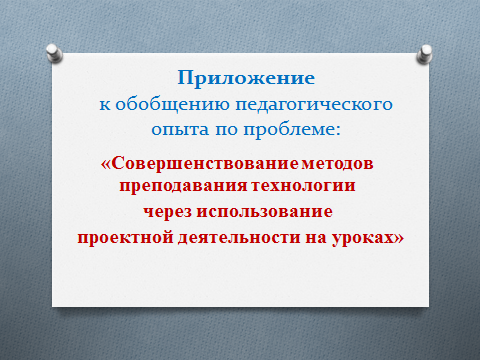 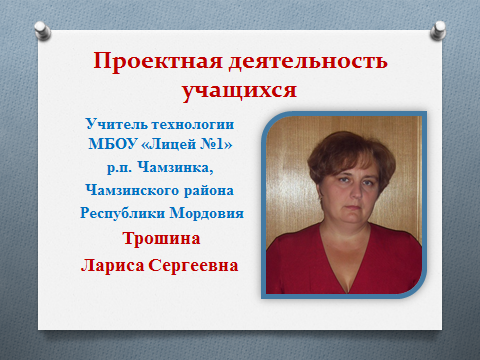 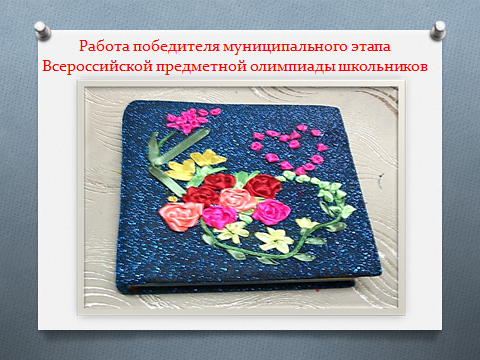 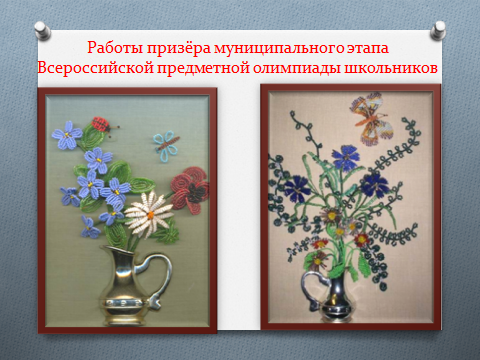 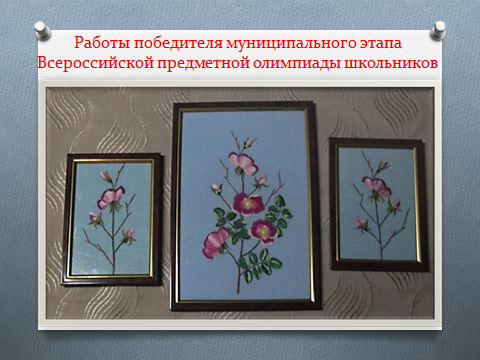 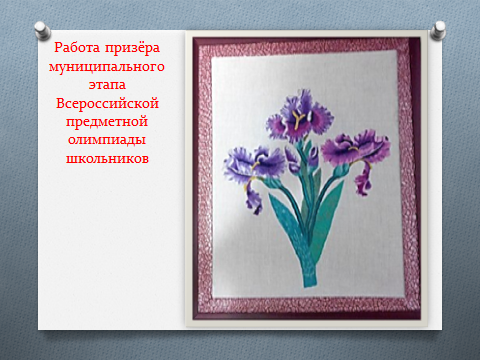 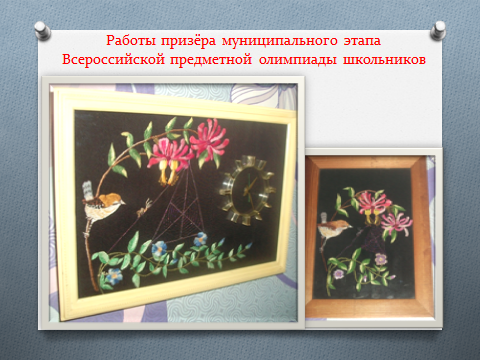 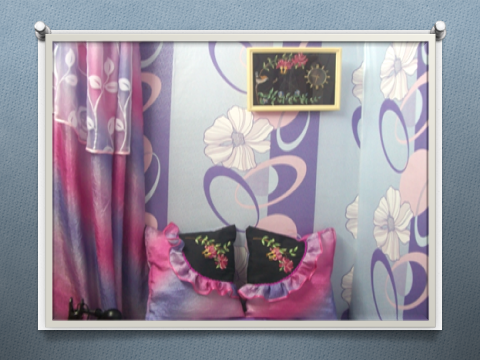 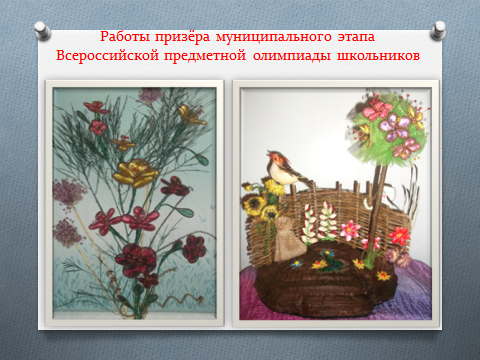 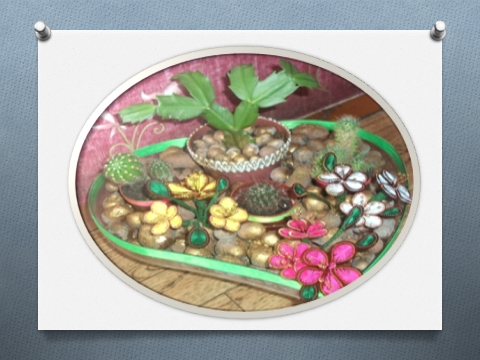 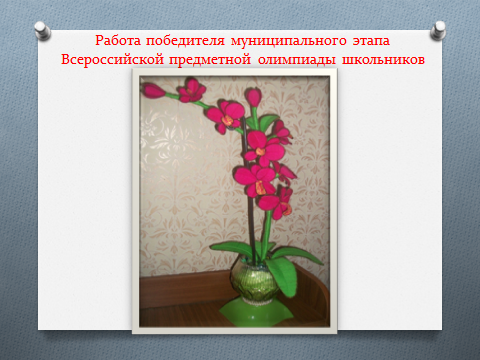 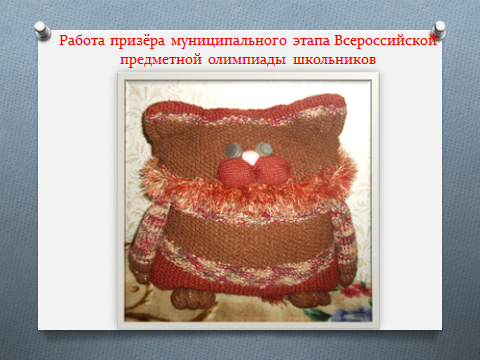 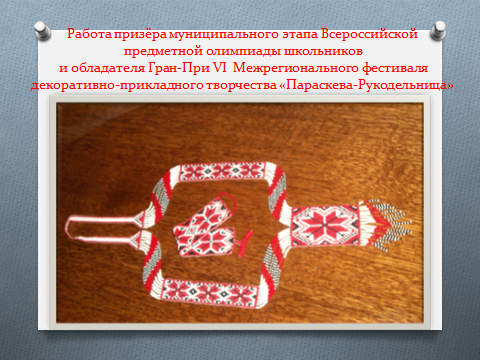 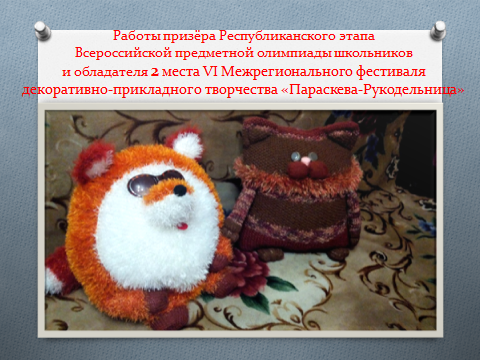 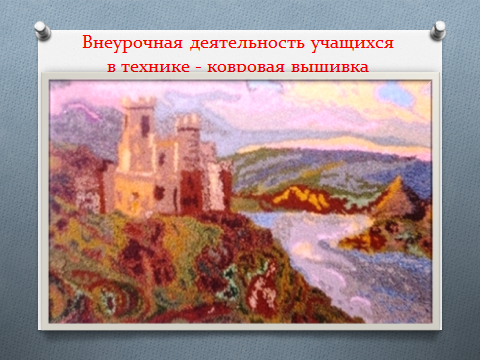 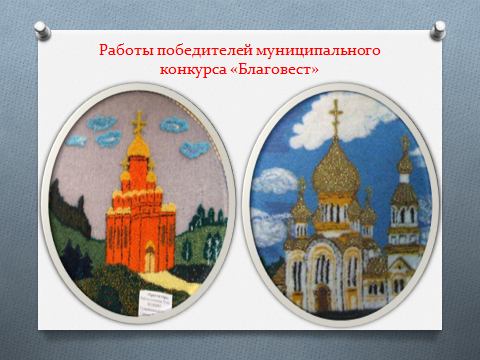 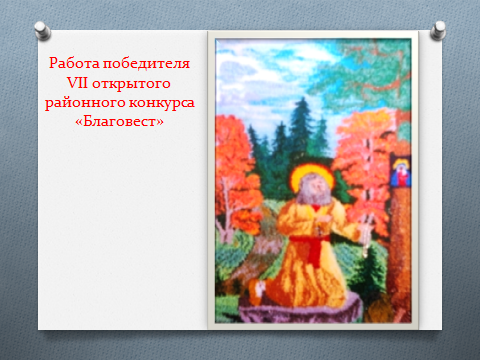 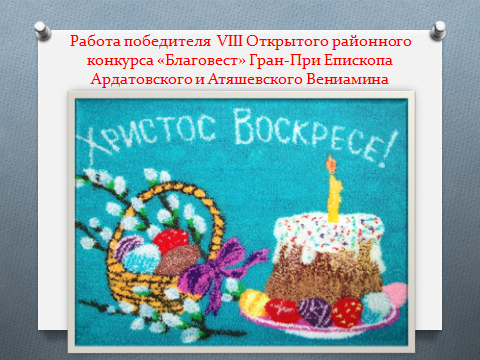 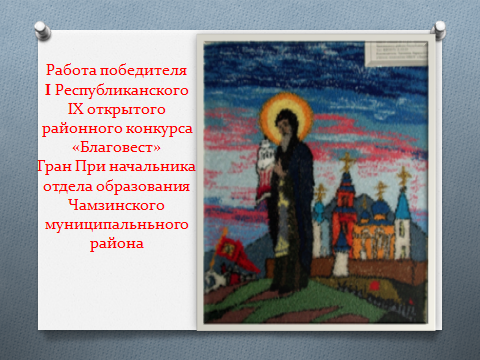 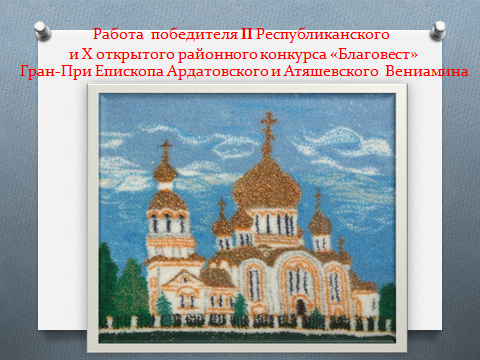 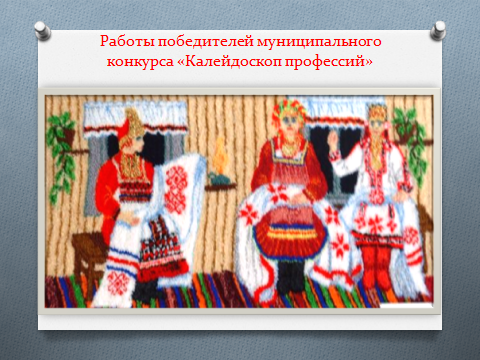 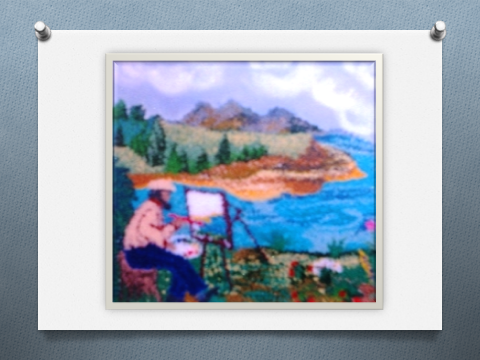 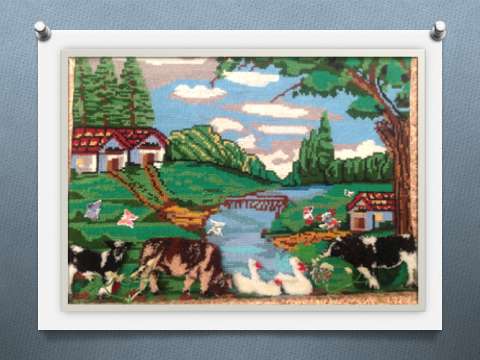 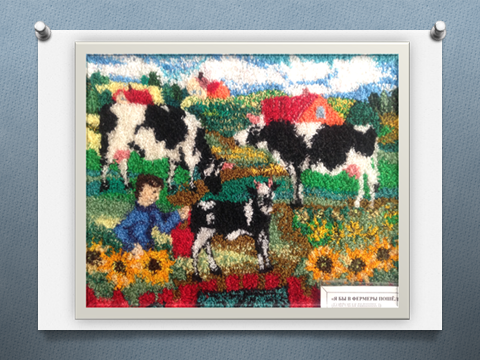 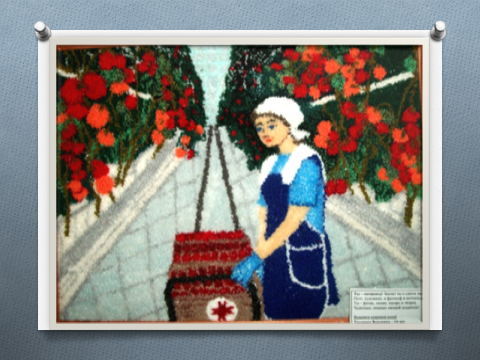 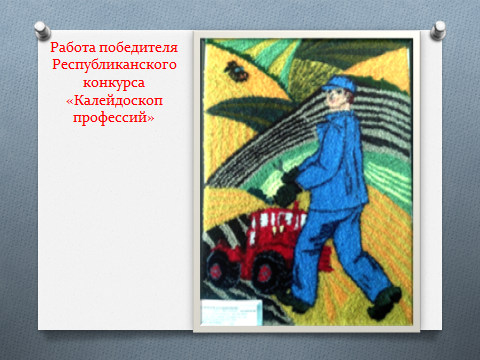 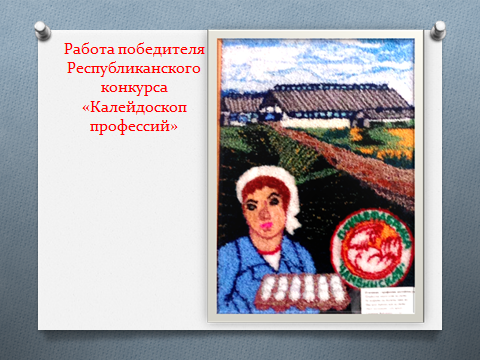 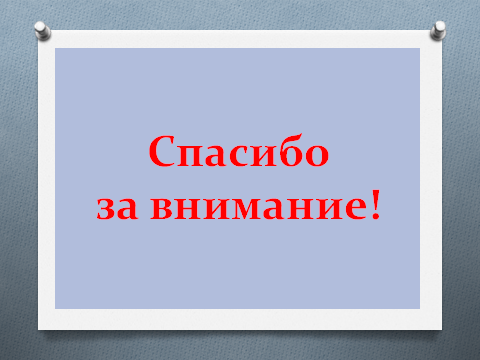 